Алгебра 7 класс
       Урок – путешествие «В мир одночленов и многочленов».Цели:   обеспечить повторение и систематизацию материала темы; 
             создать условия контроля (самоконтроля) усвоения знаний и умений;                способствовать формированию умений применять приемы сравнения,              перенос знаний в измененную ситуацию, развитию мышления, речи,               внимания;              содействовать воспитанию интереса к математике, активности,              организованности.                                   СОДЕРЖАНИЕ УРОКА.1. Оргмомент.2. Вступительное слово учителя.3. Актуализация знаний учащихся.    - Рефлексия.    - Составление маршрута путешествия.      А)   Верно ли утверждение, определение, свойство?Одночленом называют сумму числовых и буквенных множителей. (-) Одночлены, которые отличаются друг от друга только коэффициентами, 
называются подобными членами.В результате умножения одночлена на одночлен получается одночлен.В результате умножения многочлена на одночлен получается одночлен. (-)Алгебраическая сумма нескольких одночленов называется многочленом. В результате умножения многочлена на многочлен получается многочлен.Чтобы разделить многочлен на одночлен, нужно каждый член многочлена умножить на этот одночлен и полученные результаты сложить. (-)Чтобы умножить многочлен на многочлен, нужно умножить каждый член одного многочлена на каждый член другого многочлена и полученные произведения сложить.Буквенный множитель одночлена, записанного в стандартном виде, называют коэффициентом одночлена. (-)(Графический диктант  ^ - да,  —   нет)          Б) Итак, маршрут готов. Отправляемся покорять вершину «Д» - домашняя работа. Соотнесите ответы на экране с номерами заданий. (пауза)  Отметьте в маршрутном листе, как справились с д/з.     - Ребята, среди перечисленных выражений на экране назовите одночлены. А как   называются остальные выражения?4. Вершина «У» - устная работа.    1) Замените букву «М» многочленом так, чтобы полученное равенство было верным:                           5а + М = 5а + 3b – 8;
                           b2 – bc -  М = b2 – bc – 7b + 5;                           М + ( 2a2 + 4b – b2) = 3a2 + 4ab.    2) В пустое окошко вставьте одночлен так, чтобы полученное равенство было верным:                                 ٠ (a – b) = 4ac – 4bc;                     (12a3 – 4a2) :              =  3a – 1;                                 ٠ (2a – b) = 10a2 – 5ab.   3. Вершина «З» - задач.  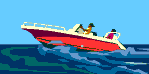 (в маршрутном листе отметить правильность составления уравнения)4.  Вершина «Т» ( Разноуровневая самостоятельная работа, карточка синего цвета, соответствует отметке «3», зеленного цвета – отметке «4», красного цвета – отметке «5»).                                        Вариант – 1                                         (синий цвет)        Упростите выражение 1 – 6:1.   (7х – 4) – (1 – 2х)            6) 9х – 5;        10) 5х – 5;          3) 9х – 3.2.    – 3х3 ٠ ху2                        1) – 3х3у2;       17) 3х3у2;           12) – 3х4у2 .   3.   (3х2 – 2х + 5) ٠4х3             5) 12х6 – 8х4 + 20х3;       18) 12х5 – 8х4 + 20х3;    11)  12х5 + 8х4 + 20х3.
4.   3а (а + 1) – а2
              9)  3а2 + 1 – а2;      2) 2а2 + 3а;       16) 2а2 – 1.
5.    (х + 1)(х – 1)
              7) х2 – 1;         13) х2 – 2х – 1;         4) 1 - х2. 

6.    ( – 20mn – 10m) : (10m)              15) 7m – 2n – 1;        8) 70m3 – 2n – m;       14) 7m – 2m – 1.                                          Вариант – 1                                         (зеленый цвет)        Упростите выражение 1 – 6:1.   (4ху - 3х2) – ( - ху + 5х2)             3) 5ху – 8х3;        10) 3ху + 2х2 ;       6) 5ху – 8х2 . 2.   – 4а2b ٠(- ab2)
             1) – 2a3b3;         17) 12a2b2;        12) 2a3b3.3.   12a2(a5 – a4 – 2a3)
              5) 12a10 – 12a8 – 24a6;      11) 12a3 – 12a2 – 24a;       18) 12a7 – 12a6 – 24a5.4.   (x + 1)(x2 + x – 1)              2) x3 + 2x2 – 1;        9) x3 + 2x2 – 2x – 1;        16)  x3  – 2x – 1.5.    (a – 2)(a + 2) – a(a + 1)               4) 4a – 1;     7) – 4 – a;      13) 4 – a.6.    (18a4 – 27a3) : (9a2) – (10a3) : (5a)               15) – 3a;      8) a4 – 3a;        14) – a2 – 3a.                                          Вариант – 1                                         (красный цвет)        Упростите выражение 1 – 6:1.    (5,5х3у – 2ху2) – (0,5х3у – 2ху2)
                6) 5х3у;       3) 5х3у – 4ху2;      10) 5х3у + 4ху2.

2.                     1) 10х3у3;        12) х3у3;        17) – 10х3у2.3.   )                 5) 6х8у – 3х4у2 + х2у6;      18) - 6х6у + 3х4у3 - х2у6;     11) 5х6у - 3х4у3 + х2у6.4.    (х4 – х3 – х2 – 1)(х + 1)            2) х5 - 2х3 – х2 – х – 1;     9) х5 + 2х3 + х2 – х + 1;       16) х5 + 2х3 - х2 + х + 1.5.    (1 – у)у – (у + 3)(у – 3) - у                   7) 9 – 2у2;        4) 9 – у2 – у;      13) 2у2 + 9.6.    (3х3 + 4х2у) : х2 – (10ху + 15у2) : (5у)                   8) 5х + у;      14) х + 7у;         15) х + у.                                            Вариант – 2                                             (синий цвет)        Упростите выражение 1 – 6:1.   (3х – 2) – (1 – 2х)             10) х – 3;     6) 5х – 3;       3)  5х – 1.2.    – 5х2٠ху2              1) – 5х2у2;       12) – 5х3 у2;      20) 5х3у2.3.   (5х2 – 3х + 7)٠3х2
               11) 15х4 – 3х2 + 21;       5) 15х4 – 9х2 + 21;      18) 15х4 – 9х3 + 21х2.4.    4а(а + 1) – а2                16) 4а2 + 1;       9) 3а2 – 4а;        2) 3а2 + 4а.5.    (5 – х)(5 + х)
                 4) х2 – 25;        7) 25 – х2;         13) х2 – 2х – 25.6.    (5m2 – 10mn – 5m) : (5m)
                 8) 25m2 – 10n – 1;        14) m – 2n – m;         15) m – 2n – 1.                                            Вариант – 2                                             (зеленый цвет)        Упростите выражение 1 – 6:1.   ( - ab + 7a2) – (3ab – 5a2)
                 3) 2a2 – 4ab;       6) 12a2 – 4ab;      10) – 2ab + 2a2.2.   6x2b٠(xb2)
                  12) – 2x3b3;       1) 2x3b3;         17) – 3x2b2.
3.   (x5 – x4 – 2x3)(15x2)
              5) 15x5 – 15x4 – 30x3;     11) 15x10 – 15x8 – 2x6;    18) 15x7 – 15x6 – 30x5.
4.    (a2 – a + 1)(a + 1)
                   2) a3 + 1;      9) a3 – 2a + 1;     16)  a3 – 1. 
5.    x(x + 1) – (x – 3)(x + 3)
                    4) x – 9;         7) x + 9;       13) 9 – x.
6.    (15x4 – 25x3):(5x2) – (9х3): (3х)                    8) х2 – 5х;       14) 5х + х2;          15) – 5х.                                                 Вариант – 2                                                 (красный цвет)        Упростите выражение 1 – 6:
1.   (8,5а5у2 – 3ау3) – (2,5 а5у2 - 3ау3)
                6) 6а5у2;        3) 6а5у2 - 6ау3;          10) 6а5у2 - 6ау3.
2.                   1) – х3у3;           12) х3у4;        17) 2х3у4.3.   (3х3 – х2у2 + у4)٠( - 2х2у)                11) – 6х6у + 2х4у2 – х2у5;     5) 6х5у + 2х3у3 + х2у5;     18) - 6х5у + 2х4у3 - х2у5.4.   (а + 1)٠(а5 – а4 – а3 – 2)
              2) а6 – 2а4 – а3 – 2а – 2;     9) а6 – 2а4 + а3 – 2а – 2;    16) а6 + 2а4 – а3 + 2а – 2.5.   у(3 – у) – 3у – (у + 2)(у – 2)                7) 4 – 2у2;         13) 2у2 – 4;      4) 2у2 + 4.

6.   (3х3 – 2х2у) : х2 – (6ху2 + 3у3) : (3у2)
                 8) 3х – 3у;       14) х – у;      15) х – 3у.(Учащиеся выбирают соответствующий цвет карточки и выполняют самостоятельную работу. Цифру , под которой записан правильный ответ надо вычеркнуть  в контрольном талоне. Решение записать в тетрадь.)Контрольный талон Код правильного ответа(В маршрутном листе отметить количество правильных ответов. Самопроверка).5. Вершина «П» - письмо, а в нем домашнее задание
               1. «Проверь себя!»  стр. 79 – обязательно
               2. № 315* - по желанию.6. – Ребята! Все вершины пройдены, мы возвращаемся из путешествия. Подведем итог:               а) Данное выражение 2х – 3х – 5  одночлен? Обоснуйте.
               б) А теперь расставьте скобки таким образом, чтобы получился многочлен
                                   1) 2х2 – 13х + 15;
                                   2) 5 – х;
                                   3) 15 – х.
- Молодцы, ребята, я вижу вы успешно вернулись из путешествия. А с каким настроением вы вернулись? Отметьте свое настроение на рисунках в маршрутном листе.    Ребята, кому путешествие понравилось?    И я вместе с вами закончила путешествие. И мое настроение                         .Спасибо за урок!       12345   6789101112131415 1617181920№ задания123456Ответ612182715